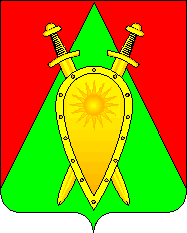 ДУМА ГОРОДСКОГО ОКРУГА ЗАТО П. ГОРНЫЙРЕШЕНИЕ      09 ноября 2023 года                                                                             № 52О внесении изменений в Положения об оплате труда работников администрации городского округа ЗАТО п.Горный В связи с принятием закона Забайкальского края от 29 июня 2023 года № 2222-ЗЗК «Об обеспечении роста заработной платы в Забайкальском крае и о внесении изменений в отдельные законы Забайкальского края», статьей 28 Устава городского округа ЗАТО п.ГорныйДУМА ГОРОДСКОГО ОКРУГА РЕШИЛА:1.  Внести в Положение об оплате труда работников администрации городского округа ЗАТО п.Горный, утвержденное решением Думы городского округа ЗАТО п.Горный от 30.09.2014г. № 54 (с изменениями, внесенными решением Думы городского округа ЗАТО п.Горный от 15 февраля 2018 года № 36, от 23 января 2020 года № 01, от 15 июня 2020 года № 10, от 21 декабря 2020 года № 45, от 24 января 2023 года № 3, от 17 июля 2023 года № 33,
от 10 октября 2023 № 42) следующие изменения:1.1. Приложение № 1 к Положению «Об оплате труда работников администрации городского округа ЗАТО п. Горный» изложить в новой редакции, согласно приложению к настоящему решению.2. Настоящее решение распространяется на правоотношения возникшие с 01 ноября 2023 года.3. Настоящее решение опубликовать (обнародовать) на официальном сайте городского округа ЗАТО п. Горный https://gorniy.75.ru. Председатель Думы городского округа ЗАТО п.Горный						       	И.А.ФедечкинаГлава ЗАТО п. Горный                    					Т.В.Карнаух   Приложение к решению Думы городского округа ЗАТО п. Горный от 09 ноября 2023 года № 52Приложение № 1к Положению «Об оплате труда работников администрации городского округа ЗАТО п. Горный»Размеры базовых окладов (базовых должностных окладов)по профессионально-квалификационным группам работников администрации городского округа ЗАТО п.ГорныйПрофессиональная квалификационная группаобщеотраслевых профессий рабочихПрофессиональная квалификационная группа «Общеотраслевые профессии рабочих первого уровня»Профессиональная квалификационная группа «Общеотраслевые профессии рабочих второго уровня»Профессиональные квалификационные группы общеотраслевых должностей руководителей,специалистов и служащих Профессиональная квалификационная группа«Общеотраслевые должности служащих первого уровня»Профессиональная квалификационная группа «Общеотраслевые должности служащих второго уровня»Профессиональная квалификационная группа 
«Общеотраслевые должности служащих третьего уровня»Профессиональная квалификационная группа 
«Общеотраслевые должности служащих четверного уровня»Квалификационный уровеньПрофессии, отнесенные к профессиональным квалификационным уровнямБазовый оклад, рублей1 квалификационный уровеньуборщик служебных помещений; курьер; 6643Квалификационный уровеньПрофессии, отнесенные к профессиональным квалификационным уровнямБазовый оклад, рублей1 квалификационный уровень водитель легкового автомобиля; 7649Квалификационный уровеньДолжности, отнесенные к профессиональным квалификационным уровням  Базовый должностной оклад, рублей1 квалификационный уровеньделопроизводитель; секретарь-стенографист; 7759Квалификационный уровеньДолжности, отнесенные к профессиональным квалификационным уровням Базовый должностной оклад, рублей1 квалификационный уровеньтехник жилищного отдела81632 квалификационный уровеньзаведующий хозяйством83654 квалификационный уровеньМеханик 9169Квалификационный уровеньДолжности, отнесенные к профессиональным квалификационным уровням  Базовый должностной оклад, рублей1 квалификационный уровень- Бухгалтер;- специалист по военно-учетной работе;- помощник оперативного дежурного ЕДДС – оператор 112.95722 квалификационный уровень- оперативный дежурный ЕДДС97724 квалификационный уровеньВедущий программист101745 квалификационный уровеньЗаместитель начальника ЕДДС – старший оперативный дежурный 10377Квалификационный уровеньДолжности, отнесенные к профессиональным квалификационным уровням  Базовый должностной оклад, рублей1 квалификационный уровеньначальник ЕДДС 10578